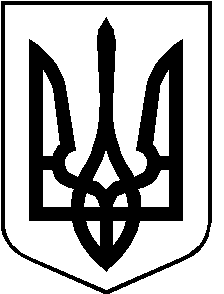 РОЖИЩЕНСЬКА МІСЬКА РАДАЛУЦЬКОГО РАЙОНУ ВОЛИНСЬКОЇ ОБЛАСТІвосьмого скликанняРІШЕННЯ   29 вересня 2021 року                                                                                    № 11/15Про надання дозволу на розроблення  детального плану  території земельної ділянки для будівництва індивідуального житлового будинку з господарськими будівлями та спорудами по вул. Драгоманова, 10-А в м. РожищеРозглянувши клопотання Релігійної громади Різдва Пресвятої Богородиці Православної Церкви України міста Рожище, з метою уточнення положень генерального плану м. Рожище, відповідно до пункту 34 частини 1 статті 26 Закону України «Про місцеве самоврядування в Україні», статті 19 Закону України «Про регулювання містобудівної діяльності», статті 12 Закону України «Про основи містобудування», наказу Міністерства регіонального розвитку, будівництва та житлово-комунального господарства України від 16.11.2011 року № 290 «Про затвердження Порядку розроблення містобудівної документації», враховуючи рекомендації постійної комісії з питань депутатської діяльності та етики, дотримання прав людини, законності та правопорядку, земельних відносин, екології, природокористування, охорони пам’яток та історичного середовища від 10.09.2021 року № 12/2 та рекомендації постійної комісії з питань комунальної власності, житлово-комунального господарства та благоустрою, енергозбереження та транспорту, будівництва та архітектури від 15.09.2021 року № 10/2, міська радаВИРІШИЛА:       1. Надати дозвіл на розроблення детального плану території земельної ділянки для будівництва індивідуального житлового будинку з господарськими будівлями та спорудами по вул. Драгоманова,10-А в м. Рожище (кадастровий номер земельної ділянки - 0724510100:01:001:0085) площею .2. Замовником розроблення детального плану території визначити Рожищенську міську раду.3.  Фінансування робіт з розроблення детального плану території здійснити за рахунок коштів Релігійної громади Різдва Пресвятої Богородиці Православної Церкви України міста Рожище.4. Провести громадські слухання проекту детального плану території.5. Подати детальний план території для затвердження згідно з чинним законодавством.6. Контроль за виконанням даного рішення покласти на постійну комісію з питань комунальної власності, житлово-комунального господарства та благоустрою, енергозбереження та транспорту, будівництва та архітектури Рожищенської міської ради.Міський голова	                               	                         Вячеслав ПОЛІЩУККузавка 0669901038                                                                                                                                                                                           